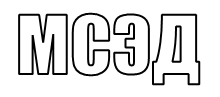 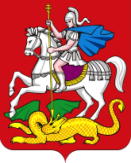 Уважаемые руководители!Министерство образования Московской области в соответствии с письмом Федеральной службы по надзору в сфере образования и науки (Рособрнадзор) от 15.02.2023 № 04-46 в рамках подготовки к проведению государственной итоговой аттестации по образовательным программам основного общего и среднего общего образования (далее – ГИА) в 2023 году сообщает следующее.В целях повышения психологической устойчивости у выпускников
и их родителей (законных представителей) при подготовке к ГИА, оказания им эффективной помощи и поддержки, способствующих сохранению эмоциональной стабильности в период проведения экзаменационной кампании в условиях непростой геополитической обстановки, связанной с недружественными действиями иностранных государств и введением международных санкций, рекомендуем усилить работу школьных психологических служб. Кроме того, считаем важным активизировать реализацию разъяснительных мероприятий по всем вопросам ГИА, в том числе об особенностях проведения экзаменов и контрольных измерительных материалов, а также о возможностях использования результатов ГИА и выбора дальнейшей образовательной траектории, используя современные и действенные формы информирования граждан. Информирование необходимо осуществлять через образовательные организации и муниципальные органы управления образования, а также путем взаимодействия со средствами массовой информации, организации работы телефонов муниципальных «горячих линий» и ведения соответствующих разделов на официальных сайтах муниципальных органов управления образования, образовательных организаций, в сети «Интернет» или специализированных сайтах, в группах в социальных сетях.Необходимо разместить на вышеуказанных сайтах и в группах, школьных стендах:ссылку официального сайта Министерства образования Московской области на раздел «Государственная итоговая аттестация выпускников
IX, XI (XII) классов (ГИА). Единый государственный экзамен (ЕГЭ)» https://mo.mosreg.ru/dokumenty/napravleniya-deyatelnosti/gosudarstvennaya-itogovaya-attestaciya-vypusk; ссылки официального сайта Рособрнадзора на разделы «ГИА» https://obrnadzor.gov.ru/gia/ и «Навигатор ГИА» https://obrnadzor.gov.ru/navigator-gia/;телефон «горячей линии» Министерства образования Московской области: 8 (498) 602 10 95, 8 (498) 602 11 42;телефон «горячей линии» Рособрнадзора по вопросам организации и проведения ЕГЭ: +7 (495) 984 89 19 и телефон доверия ЕГЭ: +7 (495) 104 68 38;ссылку на официальный сайт ФГБНУ «ФИПИ»: https://fipi.ru/;ссылку на официальный сайт ФГБУ «ФЦТ»: https://www.rustest.ru/gia/. Вышеуказанные ресурсы содержат в том числе методические рекомендации для выпускников по самостоятельной подготовке к экзаменам и консультации разработчиков КИМ ЕГЭ по всем учебным предметам, а также полезную информацию для учителей.Первый заместитель министра образования Московской области						       Е.А. Михайлова         МИНИСТЕРСТВО ОБРАЗОВАНИЯ         МОСКОВСКОЙ ОБЛАСТИ          МИНИСТЕРСТВО ОБРАЗОВАНИЯ         МОСКОВСКОЙ ОБЛАСТИ бульвар Строителей,  д. 1, г. Красногорск, Московская область, 143407тел. 8 (498) 602-11-11;  факс 8 (498) 602-09-93                e-mail:  minobr@mosreg.ru________________   № ______________На № ___________   от ______________Руководителям государственных общеобразовательных организаций, подведомственных Министерству образования Московской областиРуководителям автономных некоммерческих общеобразовательных организаций, подведомственных Министерству образования Московской областиРуководителям органов местного самоуправления муниципальных образований Московской области,осуществляющих управлениев сфере образования